2021届黑龙江省哈三中高一下学期化学第一学段考试理科试题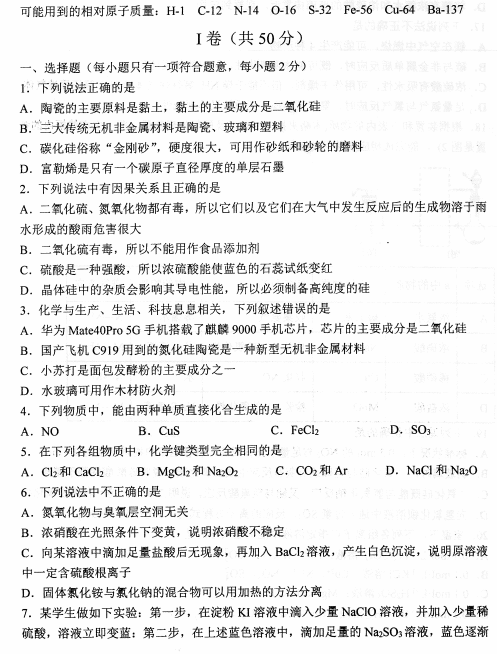 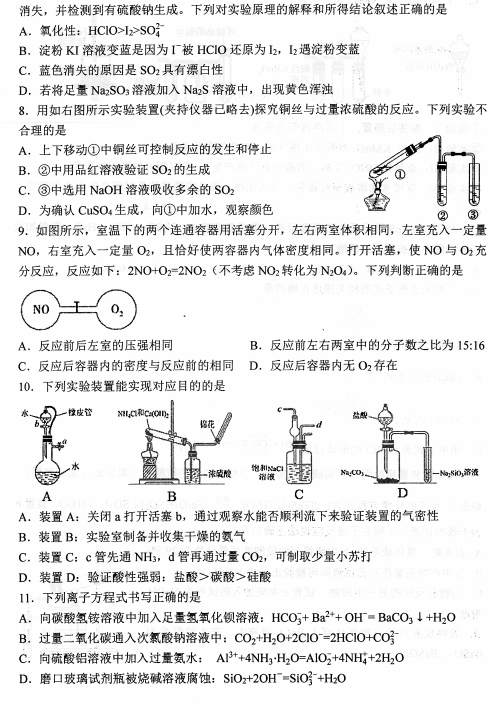 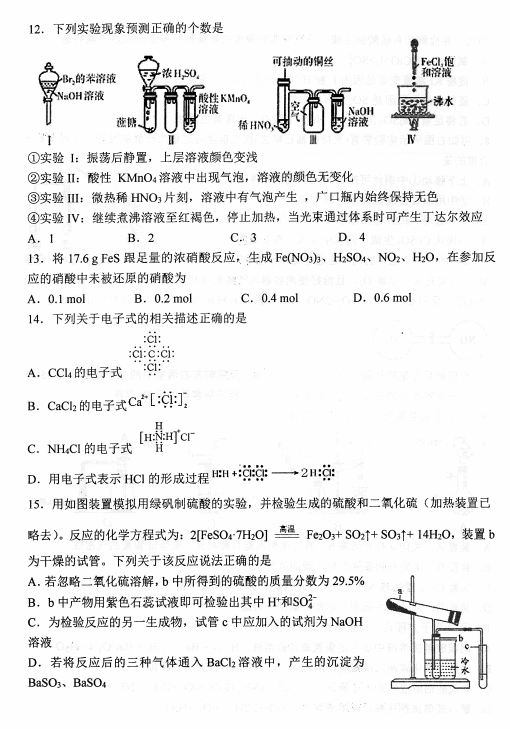 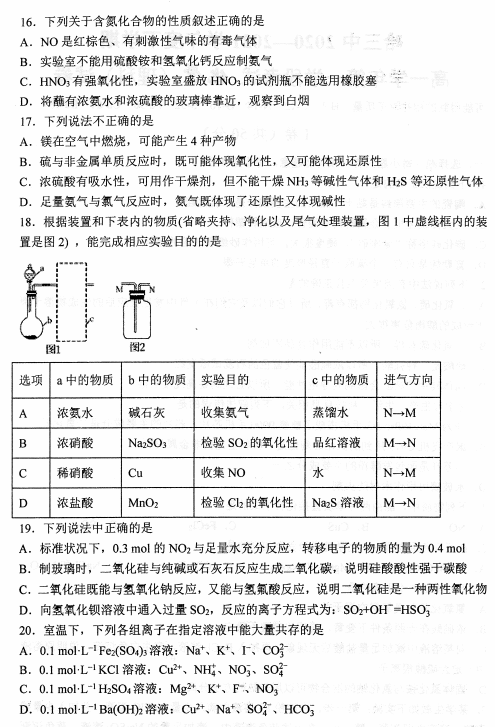 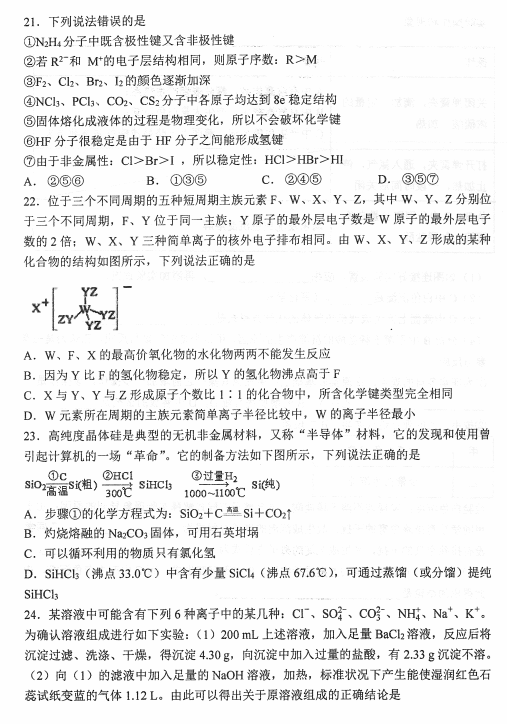 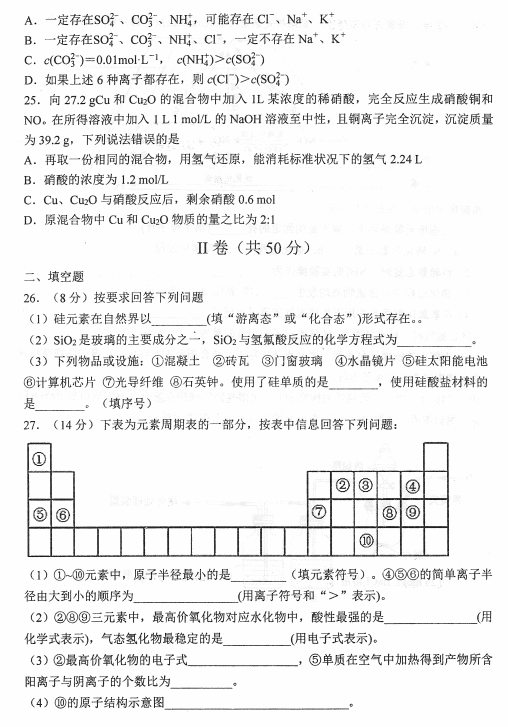 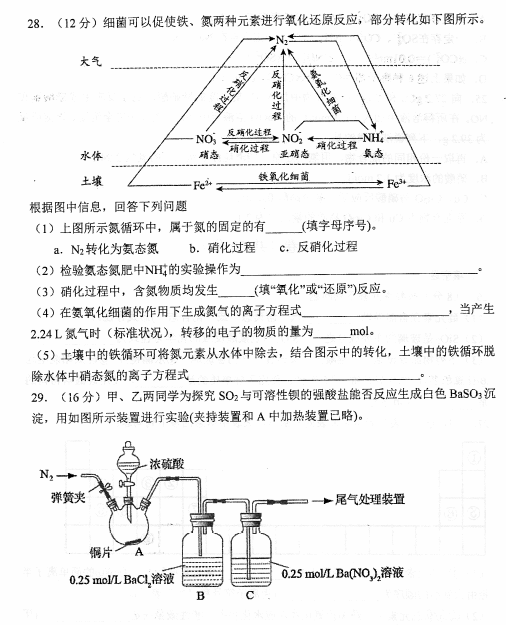 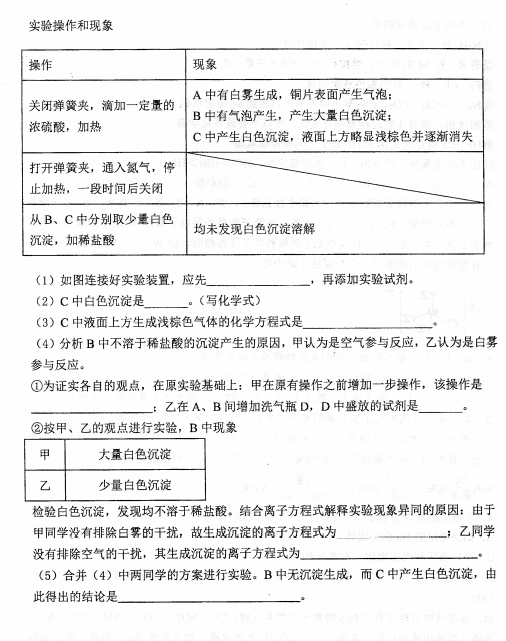 